Teeth Laboratory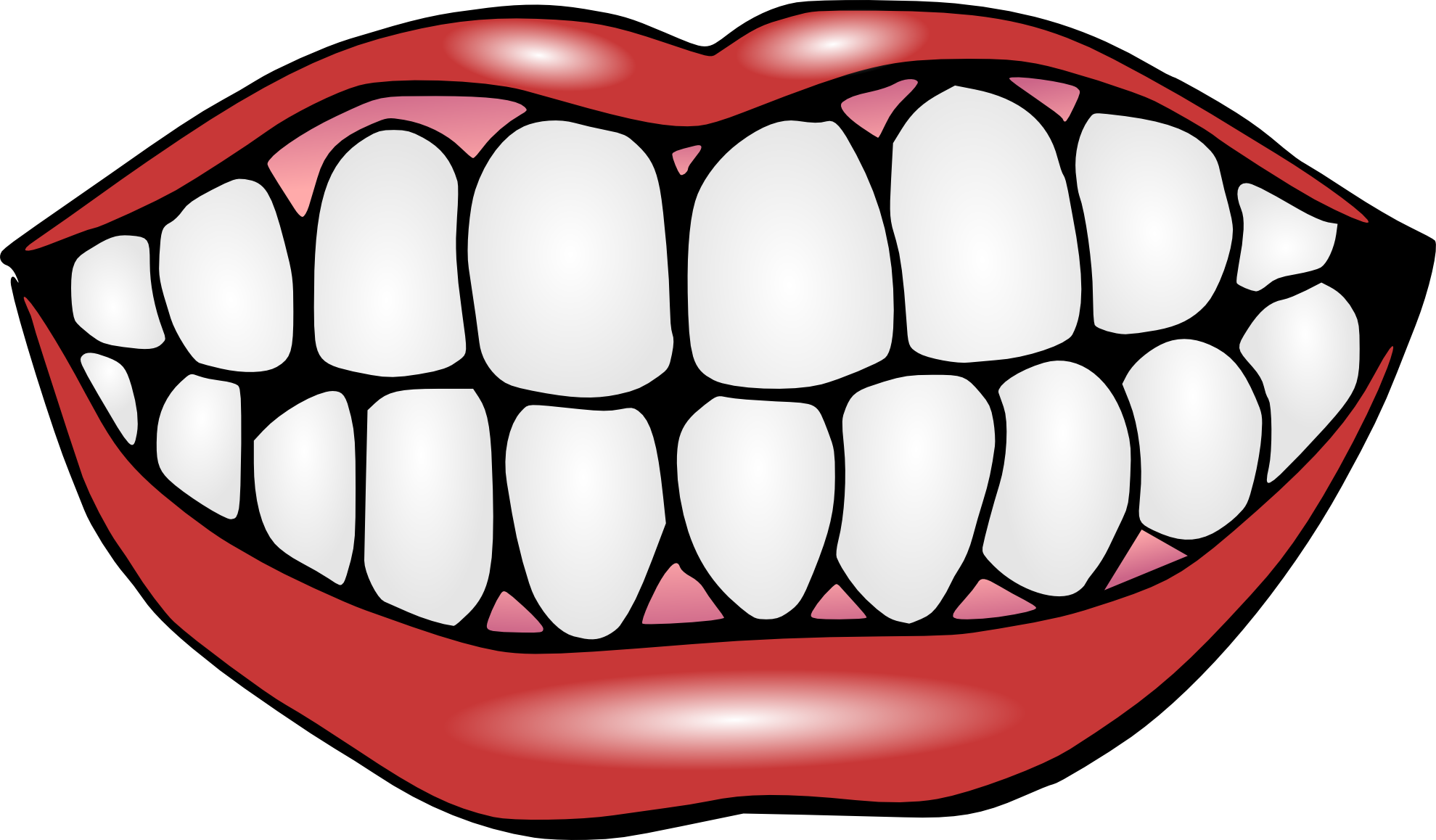 DefinitionsVeterinary Dentistry:  __________________________________________________________________________________________________________________________Periodontal Disease: __________________________________________________________________________________________________________________________Tartar: __________________________________________________________________________________________________________________________Plaque: _____________________________________________________________Gingivitis: __________________________________________________________________________________________________________________________Lingual: _____________________________________________________________Buccal: _____________________________________________________________Occlusal: _____________________________________________________________Rostral: _____________________________________________________________ Caudal: _____________________________________________________________Canine TeethPermanent teeth eruption:Incisors: 105-125 daysCanines: 125-141 P1 : 110-150 days P2/P3 : 150 daysP4 : 135-185 days (completed)M1 : 140-165 daysM2 : 160-220 daysM3 : 180-220 days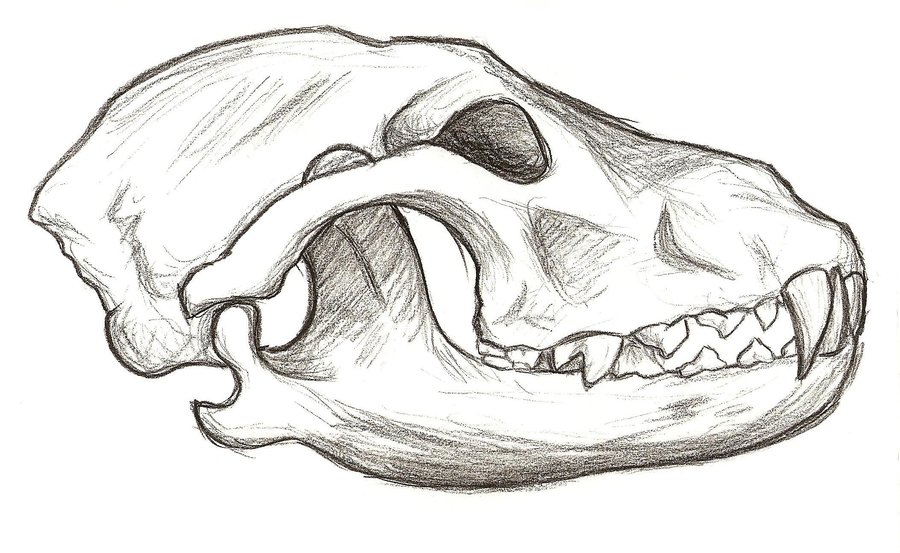 Feline TeethPermanent teeth eruption:Incisors : 103-135 daysCanines : 149-153 daysPremolars : 150-174 daysMolars : 130-162 days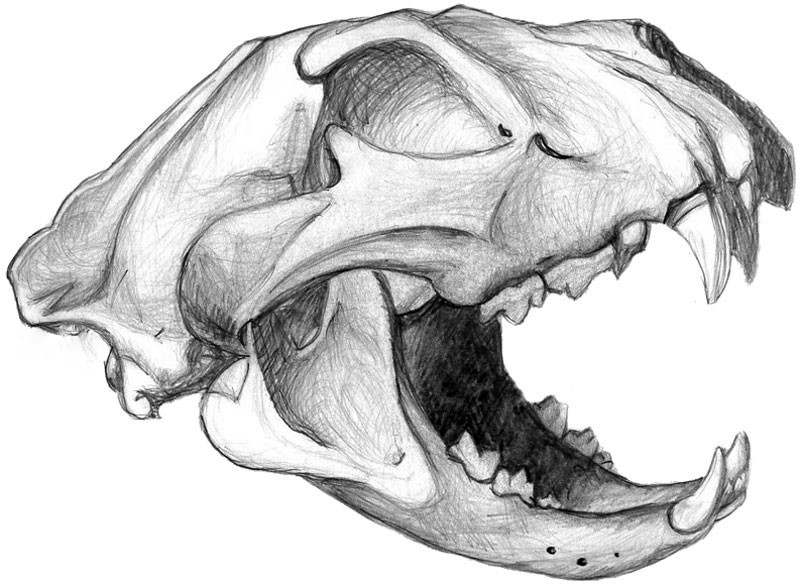 Horse TeethPermanent teeth eruption:1st Incisors: 2 ½ years2nd Incisors: 3 ½ years3rd Incisors: 4 ½ yearsCanines: 4 to 5 yearsP1 (wolf tooth): 5 to 6 months P2: 2 ½ yearsP3: 3 yearsP4: 4 yearsM1: 9 to 12 monthsM2 : 2 yearsM3 : 3 ½ to 4 years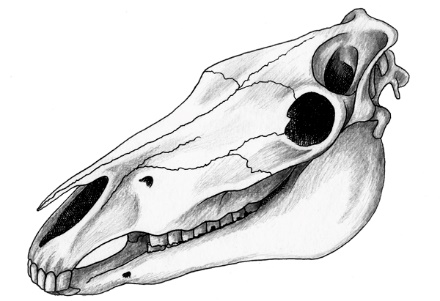 Dental ProblemsCongenital MalformationRetrognathism (overbite, parrot mouth or dorkfish)Prognathism (underbite or monkey mouth) Retained Deciduous TeethCanine teeth are most commonly retained in carnivoresRetained teeth will damage permanent teethPeriodontal DiseaseStage IStage IIStage IIIStage IVFracturesEnamel onlyEnamel and pulpRootJaw boneMalformation from chewingHooksRampsEnamel points Wavemouth